Приложение №3                                                                     к коллективному договору на 2021-2024 гг.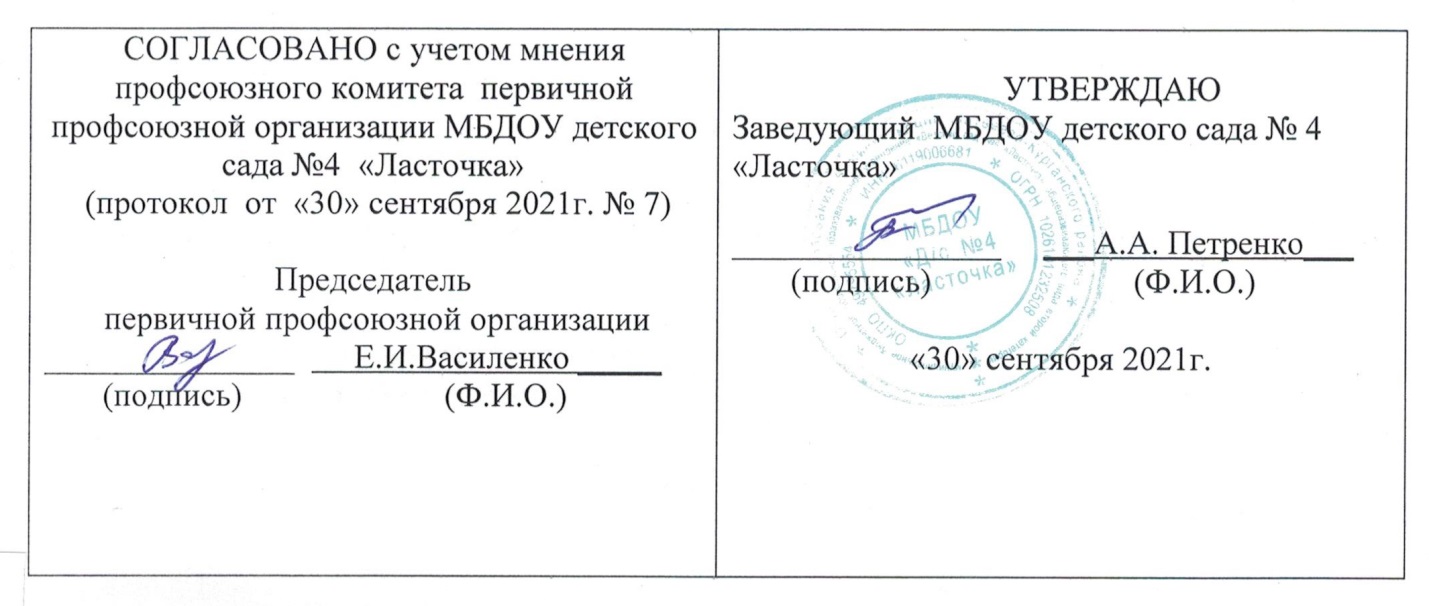 СОГЛАШЕНИЕпо охране труда МБДОУ детского сада №4  «Ласточка»Администрация и профсоюзный комитет муниципального бюджетного дошкольного образовательного учреждения детский сад №4 «Ласточка» заключили Соглашение о том, что в течение 2021 года руководство обязуется выполнить следующие мероприятия по охране труда:№п/пСодержание мероприятийКол-воСрок исполненияОтветственные за выполнение мероприятий1Проведение инструктажа и проверки знаний по охране труда  работников:- руководителя  ОУ;- ответственных за охрану труда в ОУ;- сотрудников ОУ.23 по мере необходимостиЗаведующий  - Петренко А.А.Завхоз – Черешнева В.И.Старший воспитатель – Казачкова С.С.2Проведение инструктажа и проверки знаний правил электробезопасности электротехнического персонала ОО:-завхоз; 1 раз в 6 месяцевЗаведующий  - Петренко А.А.Завхоз – Черешнева В.И.3Организация и проведение ежегодной диспансеризации и  медицинских осмотров работников. 1 раз в годЗаведующий  - Петренко А.А.Медсестра – Просянок М.А.4Организация и проведение аттестации рабочих мест по условиям труда   в течении  годаЗаведующий  - Петренко А.А.5Обеспечение работников спецодеждой,  средствами индивидуальной защиты 1 раз в годЗаведующий  - Петренко А.А.Завхоз – Черешнева В.И.6Организация и проведение проверки сопротивления изоляции электросети и заземления оборудования -1 раз в  годЗаведующий  - Петренко А.А.ООО «СпецЭлектроМонтаж»7Организация планово-предупредительного  ремонта электрооборудования, АПС,  зданий, сооружений - в течении годаЗаведующий  - Петренко А.А.ООО «СпецЭлектроМонтаж»8Организация проверки знаний работников по ОТ232 раза в годЗаведующий  - Петренко А.А.9Обеспечение обязательного социального страхования всех работников по Трудовому договору от несчастных случаев на производстве и профзаболеваний231 раз в годЗаведующий  - Петренко А.А.10Проведение своевременного расследования несчастных случаев на производстве (ст. 227-231 ТК РФ)23В течение месяца со дня происшествияЗаведующий  - Петренко А.А.11Приобретение методической литературы и наглядных пособий по охране труда, правил, инструкций, журналов -Заведующий  - Петренко А.А.12Обеспечение соблюдения работниками требований, правил и инструкций по охране труда26ежедневноЗаведующий  - Петренко А.А.Завхоз – Черешнева В.И.Старший воспитатель – Казачкова С.С.13Разработка и утверждение инструкции по охране труда на рабочем месте (ст. 212 ТК РФ)-1 раз в 5 летЗаведующий  - Петренко А.А.Старший воспитатель – Казачкова С.С. 14Создание комиссии по охране труда31 Сентября  .Заведующий  - Петренко А.А.